BARDEJOVSKÉ KÚPELE  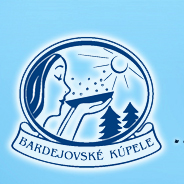 Tlačová informácia                                             	Bardejovské kúpele 2. februára 2016Bardejovské kúpele ponúkajú výhodné pobyty, až s 15% zľavouVychutnajte si valentínsky wellness víkend v Bardejovských kúpeľochTradíciu valentínskych romantických wellness víkendov si môžete vychutnať aj tento rok v Bardejovských kúpeľoch. Na výber máte od 11. 2. 2016 do 14. 2. 2016 pobyty s tromi, alebo dvomi prenocovaniami a denným 3 hodinovým vstupom do wellness spa. K pobytom v hoteli Ozón*** teraz pribudla možnosť pobytu aj v novootvorenom kongresovom hoteli Alexander****. Dvojice si môžu dopriať relax v romanticky vyzdobených izbách hotela už od 254 EUR. Cena zahŕňa plnú penziu pre dve osoby na dve noci. Za viac nocí je možné si priplatiť. Romantiku kúpeľného pobytu zaručuje večera pri sviečkach, každodenný vstup na tanečnú zábavu, nočné kúpanie vo Wellness spa so šampanským, minerálny kúpeľ, masáž, 20% zľava na služby BEAUTY STUDIA a ďalšie služby. Informovala o tom ekonomicko-obchodná riaditeľka Bardejovských kúpeľov Tamara Šatanková.        „Valentínsky wellness víkend zahŕňa bohatú ponuku služieb. V cene je denne 3-hodinový vstup do Wellness Spa s bazénovým a saunovým svetom. Parkovanie za hotelom je grátis a pre milovníkov športu ponúkame voľný vstup do fitness. Pre každého je darček a fľaša vína na izbe, župan počas celého pobytu a wifi pripojenie zdarma. Pobyt je určený všetkým vekovým kategóriám a hosťom, ktorí chcú osláviť sviatok lásky oddychom a načerpaním nových síl. Záujemcovia sa nemusia viazať iba na Valentína, ale môžu si prísť užiť relax za vynikajúce ceny aj v iné dni. Do 24. 3. 2016, pri minimálnej dĺžke pobytu 6 nocí, platia akciové zľavy pre samoplatcov z radov seniorov, ale aj pre ostatných klientov,“ povedala T. Šatanková.	Dodala, že v predaji sú aj Veľkonočné pobyty od 24. 3. do 29. 3. 2016. Počas obdobia Veľkej noci budú v predaji iba liečebné pobyty na min. 6 nocí (Štandard, Senior, Extra) a pobyt Veľkonočný. Ostatné pobyty sa počas Veľkej noci nebudú dať objednať. Veľkonočný pobyt je možný aj bez procedúr (odrátaním - 10 EUR/osoba/noc z cien v cenníku).,,V tomto roku máme v ponuke aj mimoriadnu akciu v detskej liečebni Valentína pre osoby sprevádzajúce dieťa na kúpeľnej liečbe: počas mesiacov január, február, marec, november a december 2016 poskytujeme ubytovanie zdarma, sprievodca si hradí iba stravu (plná penzia) v cene 10 EUR/deň a daň z ubytovania 1 EUR/noc. Zľava platí nielen pre sprevádzanie schválené poisťovňou, ale aj pre sprievodcov bez schváleného návrhu. Súčasné akciové zníženie cien je výnimočnou ponukou, s výškou zľavy 15 % a platí pre pobyty SENIOR, ŠTANDARD, OZDRAVNÝ, WELLNESS RELAX a WELLNESS VITAL. Pre pobyt WELLNESS VITALITY platí zľava 10 %. ,,Napríklad ceny pri pobyte SENIOR začínajú po 15% zľave pre jednu osobu a jednu noc v dvojposteľovej izbe s ubytovaním standard vo vilkách od 41 EUR. V cene je zahrnuté ubytovanie, stravovanie formou plnej, resp. polpenzie, lekárske vyšetrenie, 3 procedúry denne + 3-krát denne pitná kúra. Celodenné stravovanie je formou bufetov. Zo širokej ponuky našich ubytovacích zariadení v najvyššej kategórii superior v hoteloch Alexander, Astória, Ozón a Carola, až po standard  a economy vo vilkách, si vyberie naozaj každý. Všetci klienti majú ako bonus denne vstup do WELLNESS SPA – bazénový svet, pravidelný animačný program, medicínske a historické prednášky a vstup na tanečné zábavy. Týždenný pobyt v programe STANDARD tak s plnou penziou, šiestimi prenocovaniami, lekárskym vyšetrením, 3 procedúrami, 3 pitnými kúrami denne a každodenným vstupom do wellness zdarma, vyjde v dvojposteľovej izbe jednu osobu od 40 do 56 EUR denne, podľa úrovne ubytovania,“ povedala T. Šatanková.Bardejovské kúpele poskytujú skutočný oddych a hodnotné služby v peknom prostredí. Príjemne sa v nich relaxuje a čerpá nová energia a zážitky. Liečivú vodu, pekné prostredie, wellness a kúpeľné oblátky ponúka väčšina kúpeľov. Ale krásna Sisi bola iba v týchto slovenských kúpeľoch. Bardejovské kúpele patria medzi najstaršie a najkrajšie na Slovensku. Nachádzajú sa uprostred prekrásnej prírody horného Šariša, sú preto ideálnym miestom na váš oddych a načerpanie nových síl. Iba tu je kúpeľná kolonáda, v ktorej je spolu 8 liečivých minerálnych prameňov. Prírodná liečivá voda a nedotknutá príroda sú hlavným bohatstvom, pre ktoré tieto kúpele vyhľadávajú tisíce domácich a zahraničných klientov. Poskytujú komplexnú liečebnú starostlivosť pre dospelých aj detských pacientov a príspevkovú liečbu pre poistencov všetkých zdravotných poisťovní. Samoplatcom ponúkajú širokú škálu liečebných, relaxačných, víkendových a wellness pobytov. Kúpele sa nachádzajú 5 km od historického mesta Bardejov, zvoleného za najkrajšie mesto na Slovensku tri roky po sebe (2010 - 2012). Viac informácií na : www.kupele-bj.skCentrálne rezervačné oddelenie: Tel.: 054/477 4346, 477 2717, e-mail: rezervacie@kupele-bj.sk, pk@kupele-bj.sk